852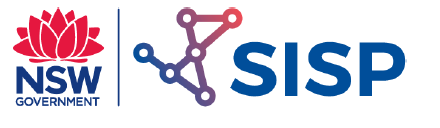 Analogue and Digital Signals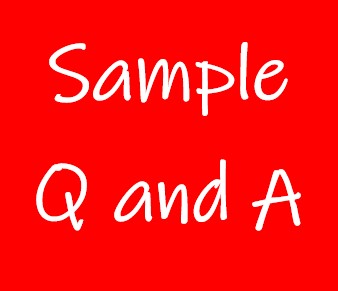 Exercise 1 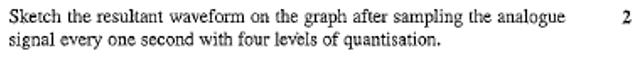 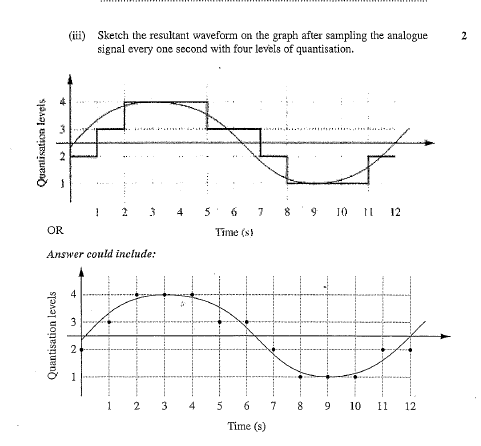 Exercise 2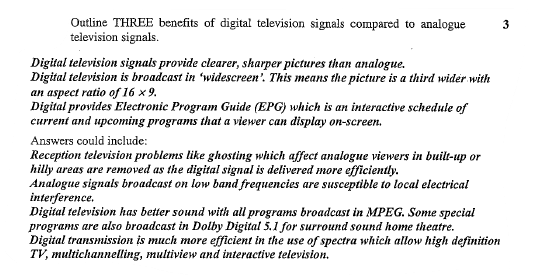 Exercise 3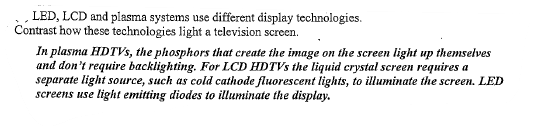 Exercise 4 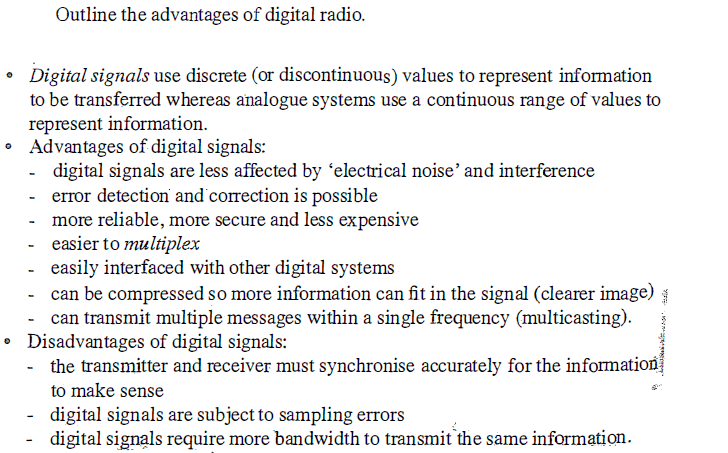 Exercise 5 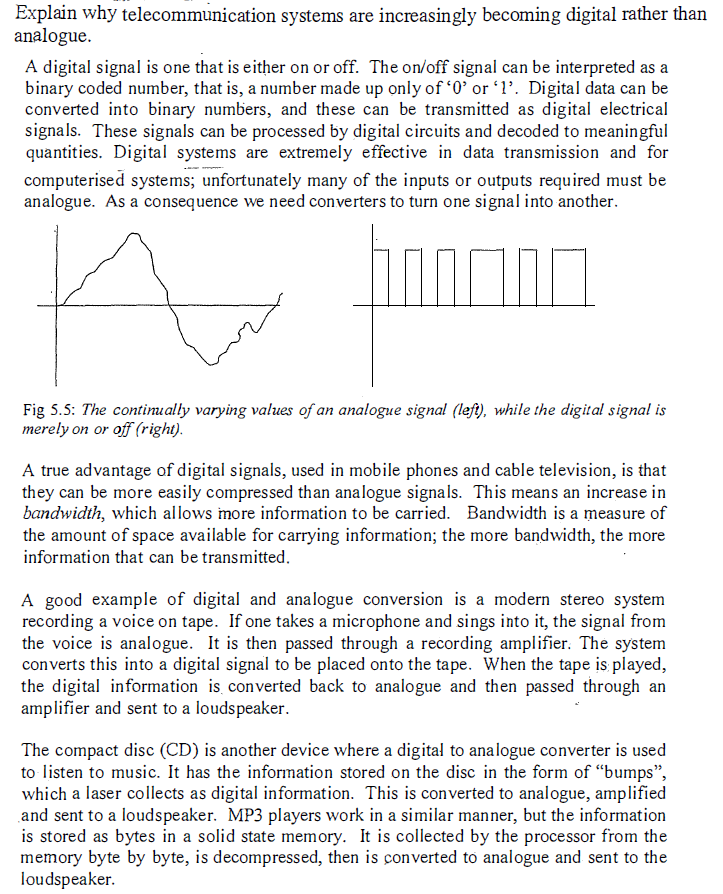 